Escola Municipal de Educação Básica Alfredo Gomes.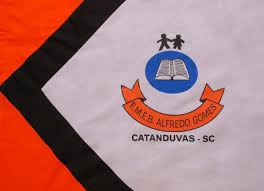 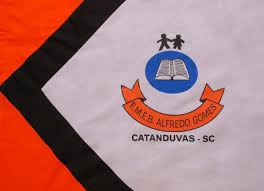 Diretora: Ivania Nora  Assessora Técnica Pedagógica: Simone CarlAssessora Técnica Administrativa: Tania Nunes  Turma: 5º ano Professora: Ana Andréia Bortese Silvestri (Não precisa copiar o texto, somente ler com atenção e fazer a atividade prática)Atividade de Artes: MosaicoRepresentam a colagem próxima de pequenas peças, formando um efeito visual (seja um desenho, figura, representação) que envolve organização, combinação de cores, de materiais e de figuras geométricas, além de criatividade e paciência.Muito utilizado na nossa cultura, o mosaico pode ser formado por diversos tipos de materiais: pedaços de vidro, plástico, papel, cerâmica, porcelana, pedras preciosas, mármore, granito, marfim, grãos, miçangas, conchas, azulejos, ladrilhos, dentre outros.O mosaico traz consigo o sentimento do artista e muito de sua personalidade. O corte das peças é feito artesanalmente em um dado momento e de tal forma que repeti-lo se torna impossível. Por esta razão, cada mosaico é exclusivo e único.Exemplos: 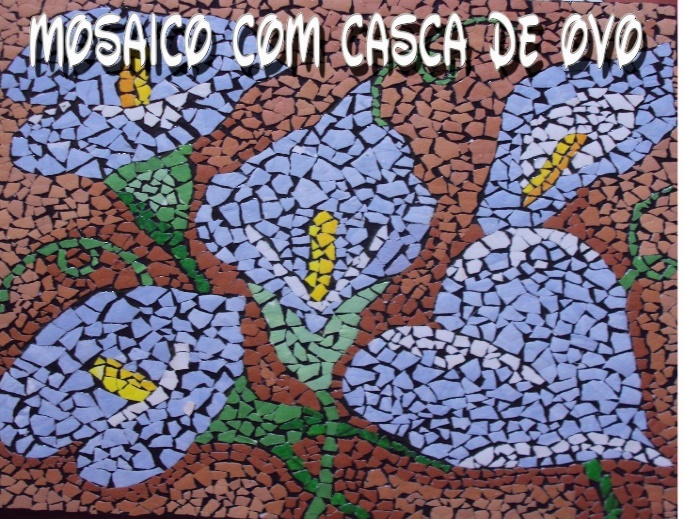 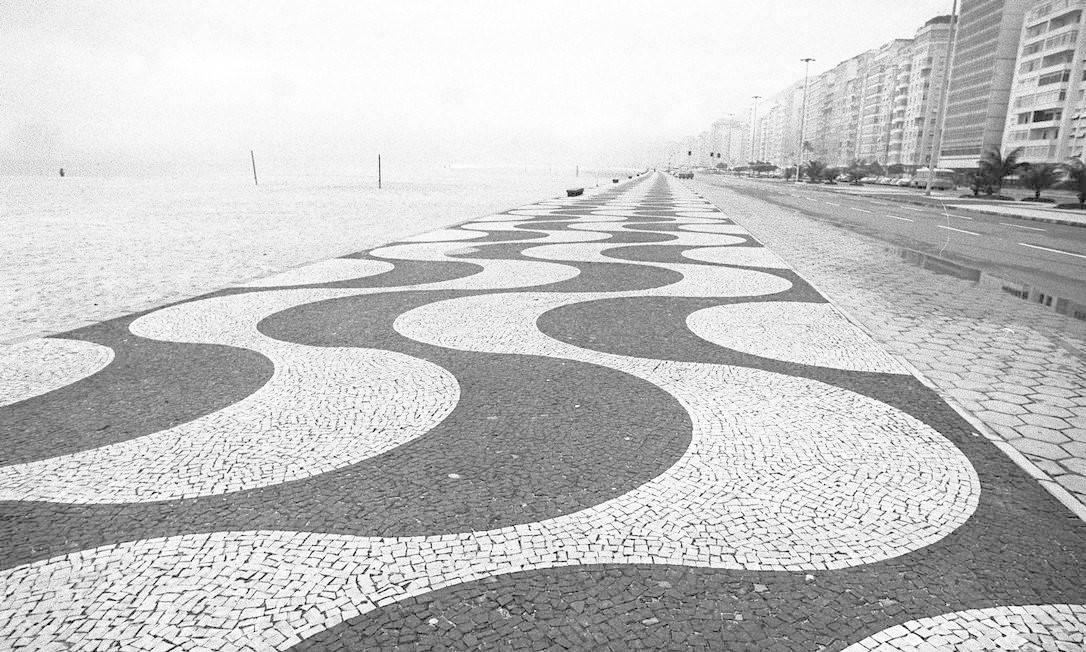 Mosaico Calçadão de Copacabana        Atividade prática: Vamos fazer um Mosaico? Em uma folha A4 ou no caderno (se estiver com o aluno) desenhe uma Mandala parecida com o exemplo da professora. Utilizando toda sua criatividade escolha um material de fácil acesso aí na sua casa e crie seu mosaico, pode ser papel, casca de ovo, feijão, plástico, etc.Exemplo para usar no desenho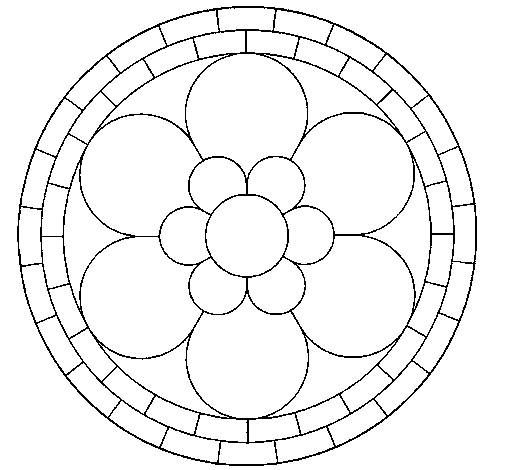 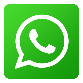 Não esqueçam de enviar as fotos para a professora pelo WhatsApp.   (49) 991673815.